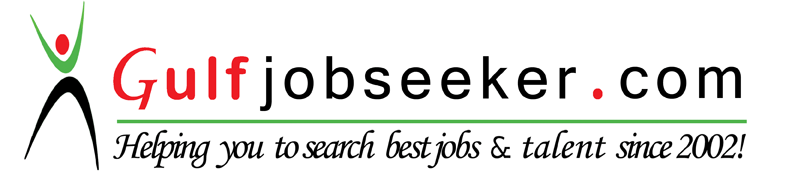 Whats app  Mobile:+971504753686 Gulfjobseeker.com CV No:260303E-mail: gulfjobseeker@gmail.comExperience5.7 years of IT experience into various projects in RPG 400, RPG ILE based development for Old Mutual Wealth Management –Skandia (UK) and Product Specialist role in XL Catlin Insurance  (GENIUS BA). Has experience in all the phases of software development life cycle. Well versed with AS400 technology and major experience in application development. Excellent experience in working with end users (requirement gathering) and good documentation capabilities of user instructionsWorked as Product specialist - Technical in Cognizant Technology Solutions.Skills Summary & CertificationEducationB.Tech, Bio-Medical Engineering (CGPA 8.9), 2004-2008, Bharath University, ChennaiWork Profile SummaryJul 2014 to Oct 2015			Role: Product SpecialistGENERAL Business analysis and customer interaction.Provide training to the various teams involved.Production support.Quality management.Development and testing for the products.Attend various meetings and set up client calls and  provide walkthrough.Project: XL Catlin Insurance Business Analyst (Cognizant Technology Solutions)XL Catlin insurance is a global insurance company; it’s a provider of commercial property, casualty, professional liability, marine, aviation and satellite and other coverages.Environment: AS400 (Product-GENIUS), Global UI, Web UI, XL Global Claim.Programming language used: RPGLE, SynonResponsibilities:Requirement gathering and develop the Business Requirement Document.Understanding the requirements and develop the detailed overview of the specification		Documentation of the design based on the naming standards provided by the client.Performing the various configuration changes as per the standards.Prepare various system test plans.Provide production support for payment production issue.Analyze various production issues and find the root cause and assist the end users. Attend status call with the customer on daily basis.Provide weekly status to the customer and management.Ensuring that all the deliverable adhere to N2N Quality Process.Participate in Quality (Cognizant C20) activities and SLA data preparation.Prepare monthly Deck for the customer. Handling Claim Module and provide guidelines to the Third party vendors(XLGC,CND team).Various projects worked on:Genius data extract for Documentum2 extracts (Historical extracts and Incremental extracts) requested by Documentum from Genius.Requirement gathering and develop the Business Requirement Document.Understanding the requirements and develop the detailed overview of the specification		Documentation of the design based on the naming standards provided by the client.Business specification walkthrough to the customer, developer and Documentum team.User acceptance testing support.Proactive communication with the stakeholders and management.Adhered to the schedule and timely delivery. ALAE project Handling Reduction of claim codes in GENIUS work stream as part of ALAE project.Frequent communication and clarification with the stakeholders.Understanding the requirements and develop the detailed overview of the specification.Raise the clarification with the Business and other applications and maintain the clarification log.Impact analysis on various downstream applications (ISO/WIMIS/IDW/Peoplesoft).Provide Business specification document walkthrough to the Business and stakeholders.Provide guidelines to the different teams regarding the requirement(GENIUS DEV and ITP)	Attend various meetings with Business regarding the project plan, budget and resourcing.Attend weekly status meeting with the management and raise issues and risk proactively.Schedule internal meetings with the different teams involved (IDW/XLGC/WIMIS).Provide requirement walkthrough to the TCoE team to participate in System testing.System test and User acceptance test support.Review of System test plan.Implement Configuration changes required as part of ALAE project.Test the changes and prepare the release documentation.Adhered to the schedule and timely delivery. Claim module handling and payment production issue supportPerform the role of GENIUS BA for handling claims module.Provide production support for payment production issue.Analyze various production issues and find the root cause and assist the end users. Frequent communication with the different teams (XLGC/CND team/Treasury/End                 users/EAI/ASD team) for resolving and fixing the production issues.Prepare KT document, guidelines and User manuals to handle payment production issues and             cash upload process in XL project.Deliver weekly status report to the stakeholders. Whenever a fix required, follow the SDLC process and deliver the changes by creating TFS             request.Resolve claims related clarifications from CND team.Understanding of XL Global claim application and processing of claims in Genius.Mar 2010 to Jun 2014			Role: Software EngineerProject: Skandia Development (HCL Technologies)Skandia is a leading provider of long-term savings products with a range of innovative solutions for pensions, investments and protectionProgramming language used: RPGILEThe tool is developed for identifying counts for different tags in the entire program source in a library. Helps in larger retrofit projects estimation. Responsibilities:Understanding the requirements and developed detailed overview of the specification		Documentation of the design based on the naming standards provided by the client.Writing codes as per the written standards and performed code reviews.Prepared various test plans.Implement the changes.Execute unit testing and system testing.Participate in code review.User acceptance support.Attend weekly status meeting and deliver weekly status report to the customer.Prepare deployment plan and approach and provide walkthrough to the deployment team.Adherence to the schedule and timely quality delivery.Various projects worked on:Role: Planning, Design, Development, TestingThis project is aimed to capture the tax details of Non US residents who holds accounts across various countries and these details needs to be submitted to the US government as per the IGA agreement. Hence Skandia being a financial organization needs to produce the customer tax details to the US government. Annual reports will be generated with details of customer who falls under specified checks known as ‘indicia checks’.Environment: AS400Responsibilities:Prepare estimation for all the work streams based on WBS/FP estimation.Assign the tasks to resources.Prepare design documents and system test plans.Assist the developer in development activities.Perform System testing.Provide daily status update to the client.Provided UAT supportEnsuring that all the deliverable adhere to N2N Quality Process. Prepare check point report and deliver it weekly to the stakeholders.Programming languagesRPGLE, RPG 400, CL400,CLLE,SQLRPGLEToolsSynon, X analysis, Implementer, Quality control, Test Track Pro, XL Global Claim, Global UI, Web UIDomainInsurance (Life and P&C)CertificationLoma 280, Preparing for INS21Operating SystemsiSeries – OS400DatabasesDB2 400 ,SQL400Awards and recognitionHCL R &R “Live Wire” delivery award for the best contribution and hard work to the project.Cognizant IN-CREDIBLES “Pat on the Back” awarded for the passion for making a difference.Configuration Management ToolMKS Integrity ClientProduct GENIUSProject: FATCA- Foreign account Tax Compliance Act JAN 2014 – JUL 2014  Project: RDR project-Commission handling for MIP SEP and CAP products term extension, Inflation proofingAPR 2013 – JAN 2014  Role: Planning, Design, Development, TestingRole: Planning, Design, Development, TestingThis project is aimed to stop the renewal commission on life products as part of RDR changes.This project is aimed to stop the renewal commission on life products as part of RDR changes.Environment: AS400Environment: AS400Responsibilities:Worked on Solution Design to provide solution on to identify the best solution after                understanding the end to end Term extension functionality.Prepare estimation for all the work streams.Assign the tasks to resources.Prepare design documents and system test plans.Attend status call with the customer on daily basis.Ensuring that all the deliverable adhere to N2N Quality Process. Prepare check point report and deliver it weekly to the stakeholders.Handle billing of resources.Performed build, a thorough unit testing and system integration testingProvided UAT supportResponsibilities:Worked on Solution Design to provide solution on to identify the best solution after                understanding the end to end Term extension functionality.Prepare estimation for all the work streams.Assign the tasks to resources.Prepare design documents and system test plans.Attend status call with the customer on daily basis.Ensuring that all the deliverable adhere to N2N Quality Process. Prepare check point report and deliver it weekly to the stakeholders.Handle billing of resources.Performed build, a thorough unit testing and system integration testingProvided UAT support